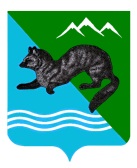                           ПОСТАНОВЛЕНИЕАДМИНИСТРАЦИИ  СОБОЛЕВСКОГО   МУНИЦИПАЛЬНОГО  РАЙОНА КАМЧАТСКОГО  КРАЯ     29 июня  2016 	                       с.Соболево                                  № 138«О создании  комиссии по предоставлению грантов начинающим субъектам малого предпринимательства на создание собственного бизнеса в Соболевском муниципальном районе»        В целях реализации районной муниципальной целевой программы «Развитие экономики, промышленности Соболевского муниципального района Камчатского края, повышение их конкурентоспособности на 2014-2018 годы», утвержденную постановлением администрации Соболевского муниципального района Камчатского края от 14.10.2013 года № 329. АДМИНИСТРАЦИЯ ПОСТАНОВЛЯЕТ:       1.Утвердить состав комиссии по предоставлению грантов начинающим субъектам малого предпринимательства на создание собственного бизнеса в Соболевском муниципальном районе согласно приложению.      2.Считать утратившими силу :      2.1.Постановление администрации Соболевского муниципального района  Камчатского края от 27.11.2012 года № 358 «Об утверждении Положения о порядке предоставления грантов начинающим субъектам малого предпринимательства на создание собственного бизнеса в Соболевском муниципальном районе».     2.2.Постановление администрации Соболевского муниципального района Камчатского края от 18.06.2013 года № 179 «О внесении изменений в приложение № 1 к постановлению администрации Соболевского муниципального района Камчатского края от 27.11.2012 года № 358 «Об утверждении Положения о порядке предоставления грантов начинающим субъектам малого предпринимательства на создание собственного бизнеса в Соболевском муниципальном районе на 2013 год».     3.Управлению делами администрации опубликовать настоящее постановление в районной газете «Соболевские вести» и разместить на официальном сайте Соболевского муниципального района в информационно-телекоммуникационной сети Интернет.      4.Контроль за исполнением настоящего постановления возложить на Комитет по экономике, ТЭК, ЖКХ и управлению муниципальным имуществом администрации Соболевского муниципального района.       5.Настоящее постановление вступает в силу  после  его официального опубликования (обнародования) и распространяется на правоотношения, возникающие с 1 января 2016 года.Глава Соболевского муниципального района                                                               В.И.Куркин                                                                  Приложениек постановлению администрации Соболевского муниципального района                                                                              от 29.06.2016 №138Состав комиссии по предоставлению грантов начинающим субъектам малого предпринимательства на создание собственного бизнеса в Соболевском муниципальном районе Председатель комиссии:Куркин В.И. - глава Соболевского муниципального района;Зам. председателя комиссии:Колмаков А.В.-   заместитель главы администрации Соболевского муниципального района, руководитель комитета по экономике, ТЭК, ЖКХ, и управлению муниципальным имуществом в Соболевском муниципальном районе;Секретарь комиссии: Семенова О.В.- главный специалист- эксперт комитета по экономике, ТЭК, ЖКХ и управлению муниципальным имуществом Члены комиссии:Данилина Т.В.-  заместитель главы администрации Соболевского муниципального районаСпешнева С.В.-  руководитель комитета по бюджету и финансам администрации Соболевского муниципального района;Леоненко Н.Ю.- заместитель руководителя комитета по бюджету и финансам администрации Соболевского муниципального района;